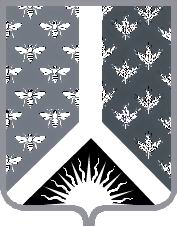 СОВЕТ НАРОДНЫХ ДЕПУТАТОВ НОВОКУЗНЕЦКОГО МУНИЦИПАЛЬНОГО РАЙОНАР Е Ш Е Н И Еот 30 октября 2018 г. № 8-МНПАО внесении изменения в Положение о порядке проведения конкурса по отбору кандидатур на должность главы Новокузнецкого муниципального района, утвержденное решением Совета народных депутатов Новокузнецкого муниципального района от 29.04.2016 № 176-МНПАПринято Советом народных депутатовНовокузнецкого муниципального района30 октября 2018 г.1. Внести в Положение о порядке проведения конкурса по отбору кандидатур на должность главы Новокузнецкого муниципального района, утвержденное решением Совета народных депутатов Новокузнецкого муниципального района от 29.04.2016 № 176-МНПА изменение, дополнив пункт 6.5 абзацем следующего содержания:«При этом если до истечения срока полномочий Совета народных депутатов Новокузнецкого муниципального района осталось менее шести месяцев, избрание главы Новокузнецкого муниципального района из числа кандидатов, представленных конкурсной комиссией по результатам конкурса, осуществляется в течение трех месяцев со дня избрания Совета народных депутатов Новокузнецкого муниципального района в правомочном составе.».2. Настоящее Решение вступает в силу со дня, следующего за днем его официального опубликования. Председатель Совета народных депутатов Новокузнецкого муниципального района                                                                            Е. В. Зеленская Глава Новокузнецкого муниципального района                                                                            А. В. Шарнин